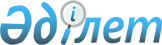 Ойыл аудандық мәслихатының 2020 жылғы 6 қаңтардағы № 368 "2020-2022 жылдарға арналған Көптоғай ауылдық округ бюджетін бекіту туралы" шешіміне өзгерістер енгізу туралы
					
			Мерзімі біткен
			
			
		
					Ақтөбе облысы Ойыл аудандық мәслихатының 2020 жылғы 30 наурыздағы № 394 шешімі. Ақтөбе облысының Әділет департаментінде 2020 жылғы 6 сәуірде № 6982 болып тіркелді. Мерзімі өткендіктен қолданыс тоқтатылды
      Қазақстан Республикасының 2008 жылғы 4 желтоқсандағы Бюджет кодексінің 109-1 бабына, Қазақстан Республикасының 2001 жылғы 23 қаңтардағы "Қазақстан Республикасындағы жергілікті мемлекеттік басқару және өзін-өзі басқару туралы" Заңының 6 бабына сәйкес, Ойыл аудандық мәслихаты ШЕШІМ ҚАБЫЛДАДЫ:
      1. Ойыл аудандық мәслихатының 2020 жылғы 6 қаңтардағы № 368 "2020-2022 жылдарға арналған Көптоғай ауылдық округ бюджетін бекіту туралы" (нормативтік құқықтық актілерді мемлекеттік тіркеу Тізілімінде № 6662 тіркелген, 2020 жылғы 15 қаңтарда Қазақстан Республикасы нормативтік құқықтық актілерінің электрондық түрдегі эталондық бақылау банкінде жарияланған) шешіміне келесідей өзгерістер енгізілсін:
      1 тармақта:
      1) тармақшасында: 
      кiрiстер 
      "53 877" сандары "65 450" сандарымен ауыстырылсын; 
      оның ішінде:
      трансферттер түсімі:
      "51 406" сандары "62 979" сандарымен ауыстырылсын;
      2) тармақшасында:
      шығындар
      "53 877" сандары "65 845,7" сандарымен ауыстырылсын;
      5) тармақшасында:
      бюджет тапшылығы (профициті)
       "0" саны "-395,7" сандарымен ауыстырылсын;
      6) тармақшасында:
       бюджет тапшылығын қаржыландыру (профицитін пайдалану)
      "0" саны "395,7" сандарымен ауыстырылсын;
      бюджет қаражатының пайдаланылатын қалдықтары 
      "0" саны "395,7" сандарымен ауыстырылсын.
      2. Көрсетілген шешімінің 1 қосымшасы осы шешімнің қосымшасына сәйкес жаңа редакцияда жазылсын.
      3. "Ойыл аудандық мәслихатының аппараты" мемлекеттік мекемесі заңнамада белгіленген тәртіппен осы шешімді Ақтөбе облысының Әділет департаментінде мемлекеттік тіркеуді қамтамасыз етсін.
      4. Осы шешім 2020 жылғы 1 қаңтардан бастап қолданысқа енгізіледі. 2020 жылға арналған Көптоғай ауылдық округ бюджеті
					© 2012. Қазақстан Республикасы Әділет министрлігінің «Қазақстан Республикасының Заңнама және құқықтық ақпарат институты» ШЖҚ РМК
				
      Ойыл аудандық 
мәслихатының сессия төрағасы 

И. Бергалиев

      Ойыл аудандық 
мәслихатының хатшысы 

Е. Жиеналин
Ойыл аудандық мәслихатының 2020 жылғы 30 наурыздағы 
№ 394 шешіміне қосымшаОйыл аудандық мәслихатының 2020 жылғы 6 қаңтардағы № 368 шешіміне 1 қосымша 
санаты
санаты
санаты
санаты
сомасы 
(мың теңге)
сыныбы
сыныбы
сыныбы
сомасы 
(мың теңге)
кіші сыныбы
кіші сыныбы
сомасы 
(мың теңге)
Атауы
сомасы 
(мың теңге)
1. Кірістер
65450
1
Салықтық түсімдер
2302
01
Табыс салығы
30
2
Жеке табыс салығы
30
04
Меншікке салынатын салықтар
2272
1
Мүлікке салынатын салықтар
42
3
Жер салығы
95
4
Көлік құралдарына салынатын салық
2135
2
Салықтық емес түсімдер
169
01
Мемлекеттік меншіктен түсетін кірістер
164
5
Мемлекет меншігіндегі мүлікті жалға беруден түсетін кірістер
164
06
Басқа да салықтықеместүсiмдер
5
1
Басқа да салықтықеместүсiмдер
5
4
Трансферттердің түсімдері
62979
02
Мемлекеттік басқарудың жоғары тұрған органдарынан түсетін трансферттер
62979
3
Аудандардың (облыстық маңызы бар қаланың) бюджетінен трансферттер
62979
функционалдық топ
функционалдық топ
функционалдық топ
функционалдық топ
функционалдық топ
сомасы 
(мың теңге)
функционалдық кіші топ
функционалдық кіші топ
функционалдық кіші топ
функционалдық кіші топ
сомасы 
(мың теңге)
бюджеттік бағдарламалардың әкiмшiсі
бюджеттік бағдарламалардың әкiмшiсі
бюджеттік бағдарламалардың әкiмшiсі
сомасы 
(мың теңге)
бағдарлама
бағдарлама
сомасы 
(мың теңге)
Атауы
сомасы 
(мың теңге)
ІІ. Шығындар
65845,7
01
Жалпы сипаттағы мемлекеттiк қызметтер
18656,7
1
Мемлекеттiк басқарудың жалпы функцияларын орындайтын өкiлдi, атқарушы және басқа органдар
18656,7
124
Аудандық маңызы бар қала, ауыл, кент, ауылдық округ әкімінің аппараты
18656,7
001
Аудандық маңызы бар қала, ауыл, кент, ауылдық округ әкімінің қызметін қамтамасыз ету жөніндегі қызметтер
18656,7
04
Бiлiм беру
36241
1
Мектепке дейiнгi тәрбие және оқыту
36241
124
Аудандық маңызы бар қала, ауыл, кент, ауылдық округ әкімінің аппараты
36241
004
Мектепке дейінгі тәрбиелеу және оқыту және мектепке дейінгі тәрбиелеу және оқыту ұйымдарында медициналық қызмет көрсетуді ұйымдастыру
36241
07
Тұрғын үй-коммуналдық шаруашылық
10948
3
Елді-мекендерді көркейту
10948
124
Аудандық маңызы бар қала, ауыл, кент, ауылдық округ әкімінің аппараты
10948
008
Елді мекендердегі көшелерді жарықтандыру
1248
009
Елді мекендердің санитариясын қамтамасыз ету
500
011
Елді мекендерді абаттандыру мен көгалдандыру
9200
15
Трансферттер
0
1
Трансферттер
0
124
Аудандық маңызы бар қала, ауыл, кент, ауылдық округ әкімінің аппараты
0
V. Бюджет тапшылығы (профициті)
-395,7
VI. Бюджет тапшылығынқаржыландыру (профицитінпайдалану)
395,7
08
Бюджеттік қаражатының пайдаланылатын қалдықтары
395,7
01
Бюджет қаражаты қалдықтары
395,7
1
1
Бюджет қаражатының бос қалдықтары
395,7